Examples of Vehicle Disposal PicturesPhoto #1: Side profile of vehicle being scrapped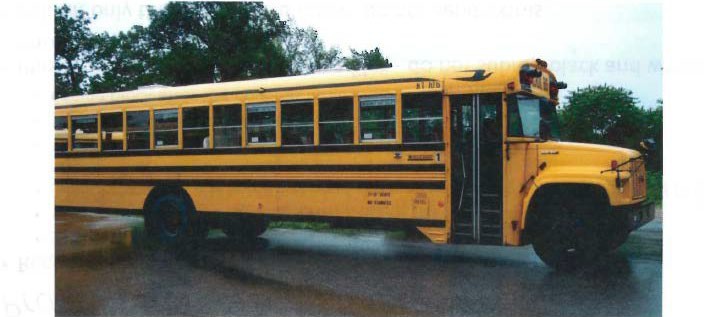 Photo #2: VIN of the vehicle being scrapped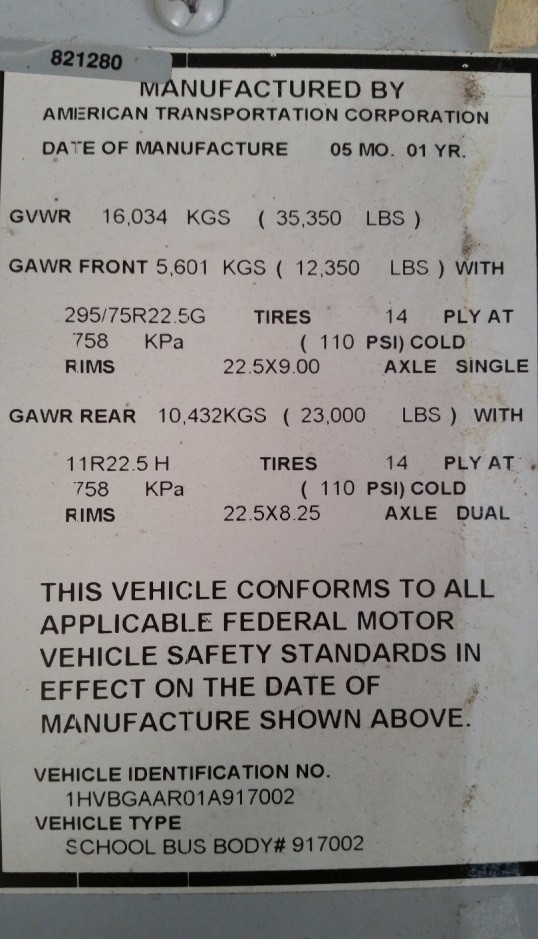 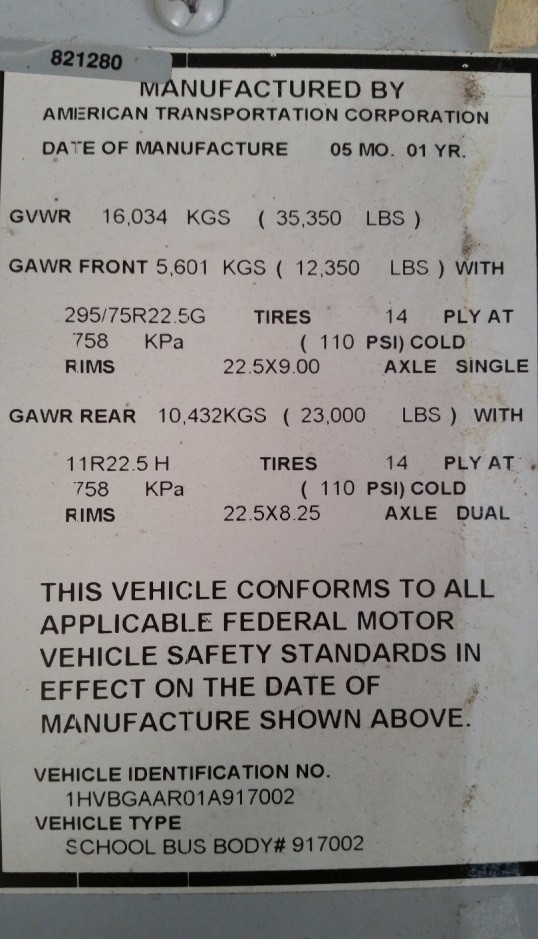 Photo #3: Engine tag with engine serial number and EPA engine family name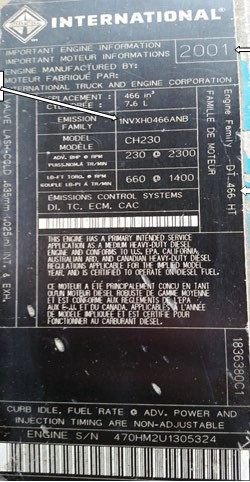 Photo #4: Chassis rail cut in half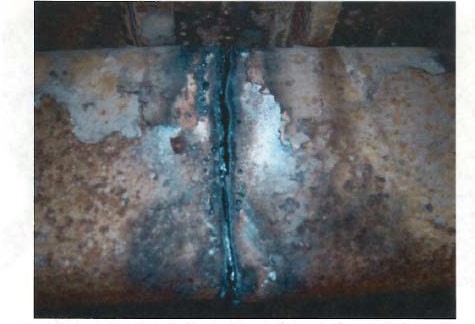 Photo #5: Engine block prior to hole being drilled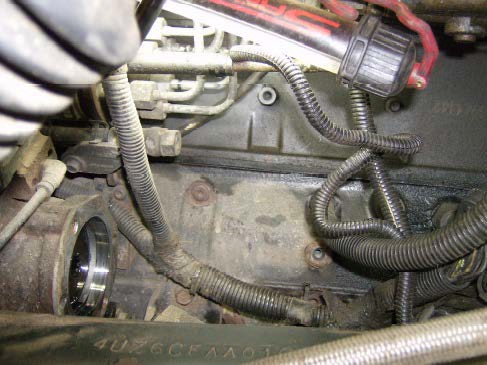 Photo #6: Engine block after hole has been drilled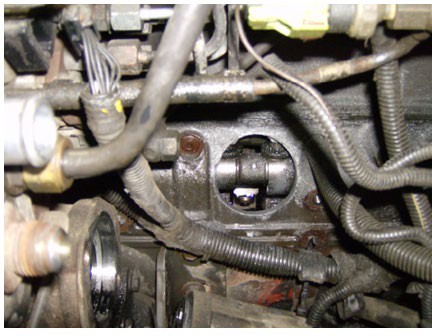 